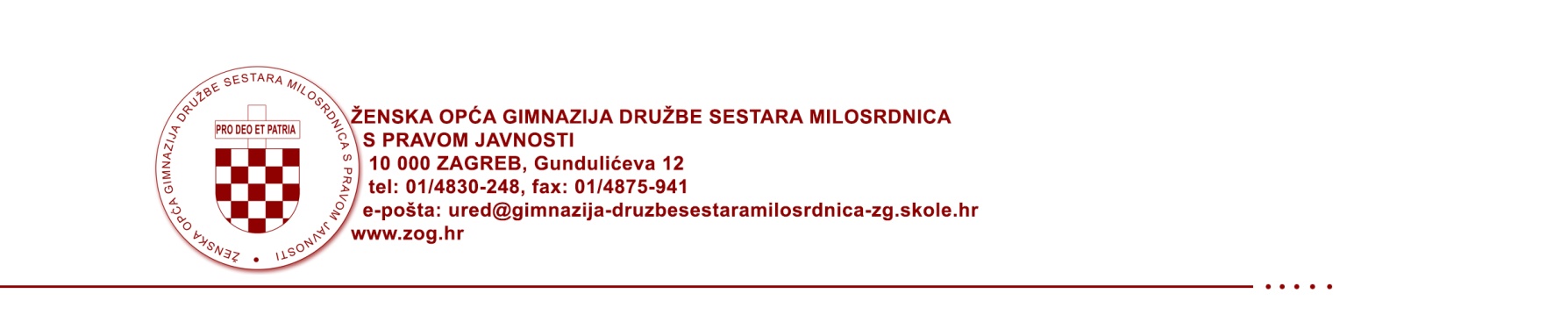 KLASA: 112-02/21-01/01URBROJ: 251-341-21-01     Zagreb, 12. travnja 2021.Na temelju članka 107. Zakona o odgoju i obrazovanju u osnovnoj i srednjoj školi (Narodne novine,  broj 87/08., 86/09., 92/10., 105/10., 90/11., 5/12., 16/12., 86/12., 126/12., 94/13., 152/14., 07/17 68/18., 98/19. i 64/20.) ravnateljica Ženske opće gimnazije Družbe sestara milosrdnica s pravom javnosti raspisujeN A T J E Č A Jza popunu radnog mjesta:1. Stručni suradnik i nastavnik psihologije– jedan izvršitelj – neodređeno vrijeme, puno radno vrijemeKandidati trebaju ispunjavati opće i posebne uvjete utvrđene Zakonom o odgoju i obrazovanju u osnovnoj i srednjoj školi (»Narodne novine«, br. 87/08., 86/09., 92/10., 105/10., 90/11., 5/12., 16/12., 86/12., 126/12., 94/13., 152/14., 07/17., 68/18., 98/19. i 64/20.)  i Pravilnikom o stručnoj spremi i pedagoško-psihološkom obrazovanju nastavnika u srednjem školstvu (»Narodne novine«, br. 47/96. i 80/99.), propisani člankom 10. Zakona o odgoju i obrazovanju na jeziku i pismu nacionalnih manjina (NN 51/00; 56/00), uvjete propisane odredbama Ugovora o Katoličkim osnovnim i srednjim školama sklopljenim između Vlade RH i HBK, uvjete propisane odredbama Provedbenog ugovora o Katoličkim školama s pravom javnosti u Republici Hrvatskoj te Posebne uvjete Osnivača.Prijavi treba priložiti: životopis, domovnicu, dokaz o stečenoj stručnoj spremi/završenom obrazovanju (diplomu), uvjerenje nadležnog suda da se protiv podnositelja prijave ne vodi kazneni postupak (koje nije starije od 3 mjeseci), potvrda s podacima o prethodnom radnom stažu evidentiranim u matičnoj evidenciji Hrvatskog zavoda za mirovinsko osiguranje.Isprave se prilažu u neovjerenom presliku, a prije izbora kandidat je dužan predočiti izvornik.Urednom prijavom smatra se ona koja sadrži sve podatke i priloge navedene u natječaju i koja je vlastoručno potpisana.Kandidati koji ne podnesu pravovremenu i urednu prijavu ili ne ispunjavaju formalne uvjete iz natječaja ne smatraju se kandidatima na natječaju.Kandidati koji se pozivaju na pravo prednosti pri zapošljavanju sukladno čl. 102. Zakona o hrvatskim braniteljima iz Domovinskog  rata i članovima njihovih obitelji (NN br. 121/17.), čl. 48. f Zakona o zaštiti vojnih i civilnih invalida rata (NN br.  33/92., 57/92., 77/92., 27/93., 58/93., 02/94., 76/94., 108/95., 108/96., 82/01., 13/03., i 148/13.) i čl. 9. Zakona o profesionalnoj rehabilitaciji i zapošljavanju osoba s invaliditetom (NN br. 157/13. i 152/14.) dužni su se u prijavi na natječaj pozvati na to pravo te imaju prednost u odnosu na ostale pristupnike samo pod jednakim uvjetima.
Kandidati koji se pozivaju na pravo prednosti prilikom zapošljavanju sukladno čl. 102. Zakona o hrvatskim braniteljima iz Domovinskog rata i članovima njihovih obitelji, a koji u trenutku podnošenja prijave ispunjavaju uvjete iz natječaja i dokaze o ostvarivanju tog prava, dužni su uz prijavu na natječaj priložiti sve dokaze o ispunjavanju traženih uvjeta iz natječaja i dokaze za ostvarivanje prava prednosti pri zapošljavanju.Popis dokaza za ostvarivanje prava prednosti pri zapošljavanju nalaze se na internetskoj stranici Ministarstva hrvatskih branitelja:https://branitelji.gov.hr/UserDocsImages/NG/12%20Prosinac/Zapo%C5%A1ljavanje/popis%20dokaza%20za%20ostvarivanje%20prava%20prednosti%20pri%20zapo%C5%A1ljavanju.pdf
 
Kandidati koji se pozivaju na pravo prednosti prilikom zapošljavanju sukladno čl. 9. Zakona o profesionalnoj rehabilitaciji i zapošljavanju osoba s invaliditetom, uz prijavu na natječaj dužni su, osim dokaza o ispunjavanju traženih uvjeta, priložiti i rješenje o utvrđenom invaliditetu, odnosno drugu javnu ispravu o invaliditetu, na temelju koje se osoba može upisati u očevidnik zaposlenih osoba s invaliditetom te dokaz iz kojeg je vidljivo na koji je način prestao radni odnos kod posljednjeg poslodavca (rješenje, ugovor, sporazum i sl.). Kandidati  koji se pozivaju na pravo prednosti prilikom zapošljavanju sukladno čl. 48. f Zakona o zaštiti vojnih i civilnih invalida rata, uz prijavu na natječaj dužni su, osim dokaza o ispunjavanja traženih uvjeta, priložiti rješenje ili potvrdu o priznatom statusu iz koje je vidljivo spomenuto, pravo, izjavu da do sada nisu koristili pravo prednosti prilikom zapošljavanja po toj osnovi te dokaz iz kojeg je vidljivo na koji je način prestao radni odnos kod posljednjeg poslodavca (rješenje, ugovor, sporazum i sl.).Za kandidate koji podnesu pravodobnu i potpunu prijavu na natječaj i ispunjavaju formalne uvjete iz natječaja provest će se testiranje radi provjere znanja za obavljanje poslova oglašenog radnog mjesta.Kandidati koji ostvaruju pravo prednosti pri zapošljavanju po posebnim propisima dužni su, u prijavi na natječaj, pozvati se na to pravo i imaju prednost u odnosu na ostale kandidate samo pod jednakim uvjetima. Da bi ostvarili pravo prednosti pri zapošljavanju, kandidati koji ispunjavaju uvjete za ostvarivanje tog prava, dužni su uz prijavu na natječaj priložiti sve dokaze o ispunjavanju traženih uvjeta te sve dokaze za ostvarivanje prava prednosti u skladu s posebnim propisima prema kojima isto pravo ostvaruje, dokaz o prestanka radnog odnosa kod posljednjeg poslodavca s naznakom razloga prestanka radnog odnosa i potvrdu Hrvatskog zavoda za zapošljavanje kao dokaz nezaposlenosti. Na oglašeno radno mjesto mogu se javiti osobe oba spola pod istim uvjetima. (Članak 13. Zakona o ravnopravnosti spolova, NN 82/08., 69/17.)Škola će na svojoj web stranici (https://zog.hr/) objaviti literaturu, vrijeme i mjesto održavanja prethodne provjere 5 (pet) dana prije provođenja provjere. Kandidati s pravovaljanim prijavama bit će pozvani elektroničkom poštom na testiranje.  Za kandidate koji ne pristupe provođenju prethodne provjere, smatrat će se da su povukli prijavu na natječaj.
Prijave s dokazima o ispunjavanju uvjeta dostaviti u roku od 8 dana od dana objave natječaja na adresu:  Ženska opća gimnazija Družbe sestara milosrdnica s pravom javnosti, Gundulićeva 12, 1000 Zagreb,  s naznakom "ZA NATJEČAJ"“.Ovaj natječaj objavljuje se dana 13. travnja 2021. g. na mrežnim stranicama i oglasnim pločama HZZ-a te mrežnim stranicama i mrežnoj stranici Škole. Prema odredbama Uredbe (EU) 2016/679 Europskog parlamenta i Vijeća od 27. travnja 2016. o zaštiti pojedinaca u vezi s obradom osobnih podataka i o slobodnom kretanju takvih podataka te o stavljanju izvan snage Direktive 95/46/EZ svi dokumenti zaprimljeni na ovom natječaju, poslani su slobodnom voljom ispitanika te se smatra da je ispitanik dao privolu za obradu svojih podataka. Podatci će biti obrađivani isključivo u svrhu provođenja natječaja i sva natječajna dokumentacija će po završetku natječaja biti uništena.O rezultatima natječaja svi sudionici će biti obaviješteni u zakonskom roku.Ravnateljica:Vesna Dinjar, s. Danijela